Черняева Елена АнатольевнаЛичные данные:    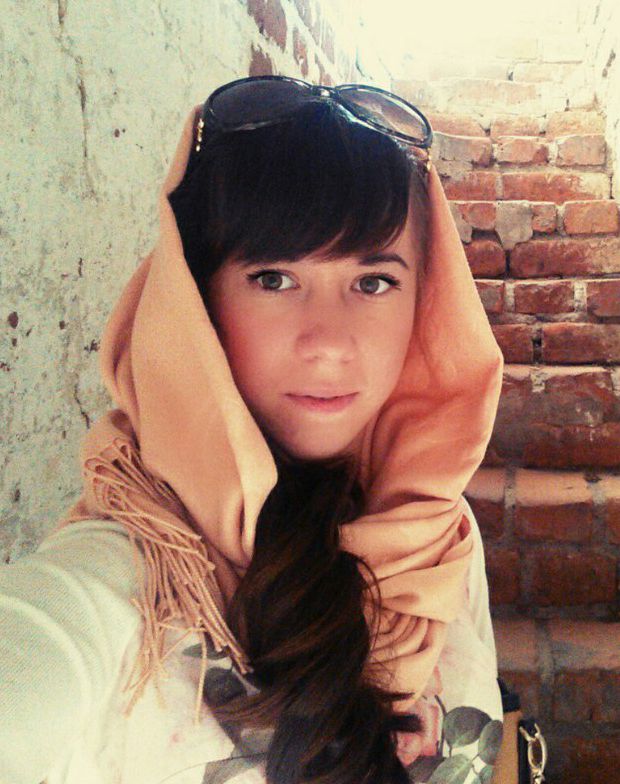 Возраст: 24 годаСемейное положение: не замужемДети: нетКонтактная информация:Адрес:  г.Санкт-Петербург, Витебский пр. 53.Телефон: 8-952-269-32-58E-mail: Elena_premydr@mail.ruОбразование:   2008-2012 гг.– СпбГУ (бакалавр) факультет «Искусств», кафедра «Реставрация», направление «Реставрация предметов изобразительного и декоративно-прикладного искусства».
Достижения: Работа над  дипломной  работой по теме « Реставрация круглой деревянной золоченой скульптуры Архангела Михаила» на базе реставрационной мастерской Государственного музея истории религии (Рис.1) http://www.gmir.ru/.2012-2014 гг. – СпбГУ( магистр) факультет « искусств», кафедра «Реставрация», направление «Реставрация предметов изобразительного и декоративно-прикладного искусства».
Достижения: Научная работа по теме «Современные исследования технологических особенностей восточноазиатских лаков» на базе реставрационной мастерской Государственного музея истории религии. (Рис.10)http://www.gmir.ru/.Ссылки на аннотацию к диссертации (1) и автореферат по той же теме (2):1. http://arts.spbu.ru/sites/default/files/chernyaeva_annotaciya.doc2.http://arts.spbu.ru/sites/default/files/chernyaeva_avtoreferat.docОпыт работы и полученные профессиональные навыки:2014-2015 гг. – ООО « ПрестижСтрой» http://prestigestroy.com, специалист по работе с клиентами.- Работала с ключевыми клиентами в сфере строительства и ремонта. В мои обязанности входило: консультирование клиентов по услугам компании, организация встреч заказчик-исполнитель, работа с существующей клиентской базой, поиск новых клиентов, поддержание долгосрочных отношений, мониторинг активности конкурентов, отслеживание дебиторской задолженности, проведение презентаций и составление картограмм строительных работ, подготовка и предоставление отчетности по результатам деятельности.
-  Имеется характеристика с места работы.2013-2014 гг.- ООО « ФортЛайн» http://fortline.org/,  специалист технической поддержки 2го уровня сложности.- Консультировала клиентов компании «Триколор ТВ» по вопросам технической поддержки спутникового телевидения. Заносила полученную информацию в базу данных, вела статистику обращений.2011- 2013 г. - Группа компаний «Интарсия» http://www.intgr.ru/, реставратор-позолотчик.- Работа на таких объектах как : Здание Главного Штаба (Дворцовая площадь, д.6). Производила реставрацию золоченой лепнины в парадных залах, соблюдая все необходимые техники и методики научной реставрации ( Рис.5,6,7); Дворец Нарышкиных-Трубецких ( ул. Чайковского 29). Работала над реставрацией и консервацией золоченых деревянных рам из « Зеркального»  зала (Рис.8) и золочением лепных тяг  (Рис.9), а так же угловых барельефов «Белого» зала; Дом Германского Посольства (Исаакиевская пл. 11). Производила реставрацию и консервацию золоченого дубового кессонированного потолка: укрепление, , восполнение утрат основы и позолоты.( Рис.3 и 4).2011 г.  Реставрационная мастерская «Наследие» http://rm-nasledie.com , помощник реставратора.- Работала в качестве помощника реставратора. Принимала участие в реставрации следующих памятников: реставрация мраморных бюстов для Большого Меньшиковского дворца в Ораниенбауме ( Рис.2); реставрация статуи «Иоана» из парка Ораниенбаума; профилактика позолоченной скульптуры Большого Каскада в Петергофе. Имеется характеристика с места работы.2009 г. - Опыт практической деятельности в сфере золочения предметов интерьер  парадного вестибюля отеля «Талеон» ( Невский пр.15) Рис.1. http://www.taleon.ru. Имеется портфолио со всех мест практической деятельности.Дополнительные навыки и интересы:1997-2005 гг.- Музыкальная школа (г. Великий Устюг) по классу «фортепиано».2006-2008 гг. – Художественная школа ( г. Великий Устюг).2001-2007 гг.- Танцевальный коллектив «Кукляндия». Опытный пользователь ПК (Windows 95/98/2000/ХР/, Word, Excel, ViciDail, CorelDRAW, Adobe Photoshop, Internet,1С «Предприятие»,  электронная почта).Знание английского языка – базовые навыки общения, чтение и перевод.Права категории «В».В свободное время пишу картины на заказ ( масло, акварель). Одни из моих работ можно увидеть на стенах « Травматологического» отделения Мариинской больницы. (Рис.11,12).Личные качества :  Про себя могу сказать,  что быстро обучаюсь и ответственно отношусь к  работе.  Умею работать одинаково продуктивно как в группе,  так и индивидуально. Обладаю высокой степенью ответственности,   сосредоточенности,  деловой  этики и  исполнительности. Ниже предоставляется портфолио некоторых из моих работ:Плакат, демонстрирующий реставрацию круглой деревянной золоченой скульптуры Архангела Михаила» на базе реставрационной мастерской Государственного музея истории религии.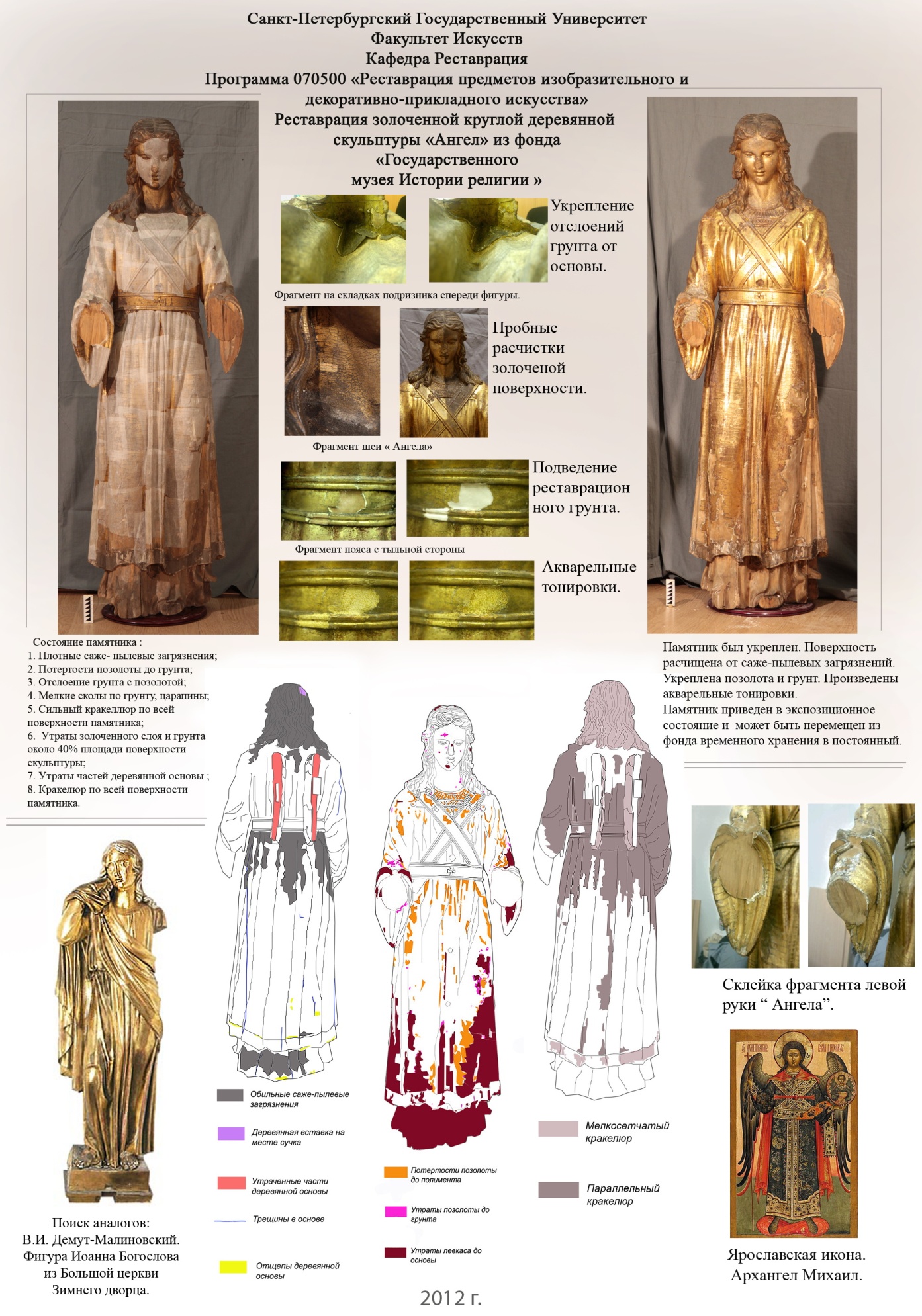  Рис.1.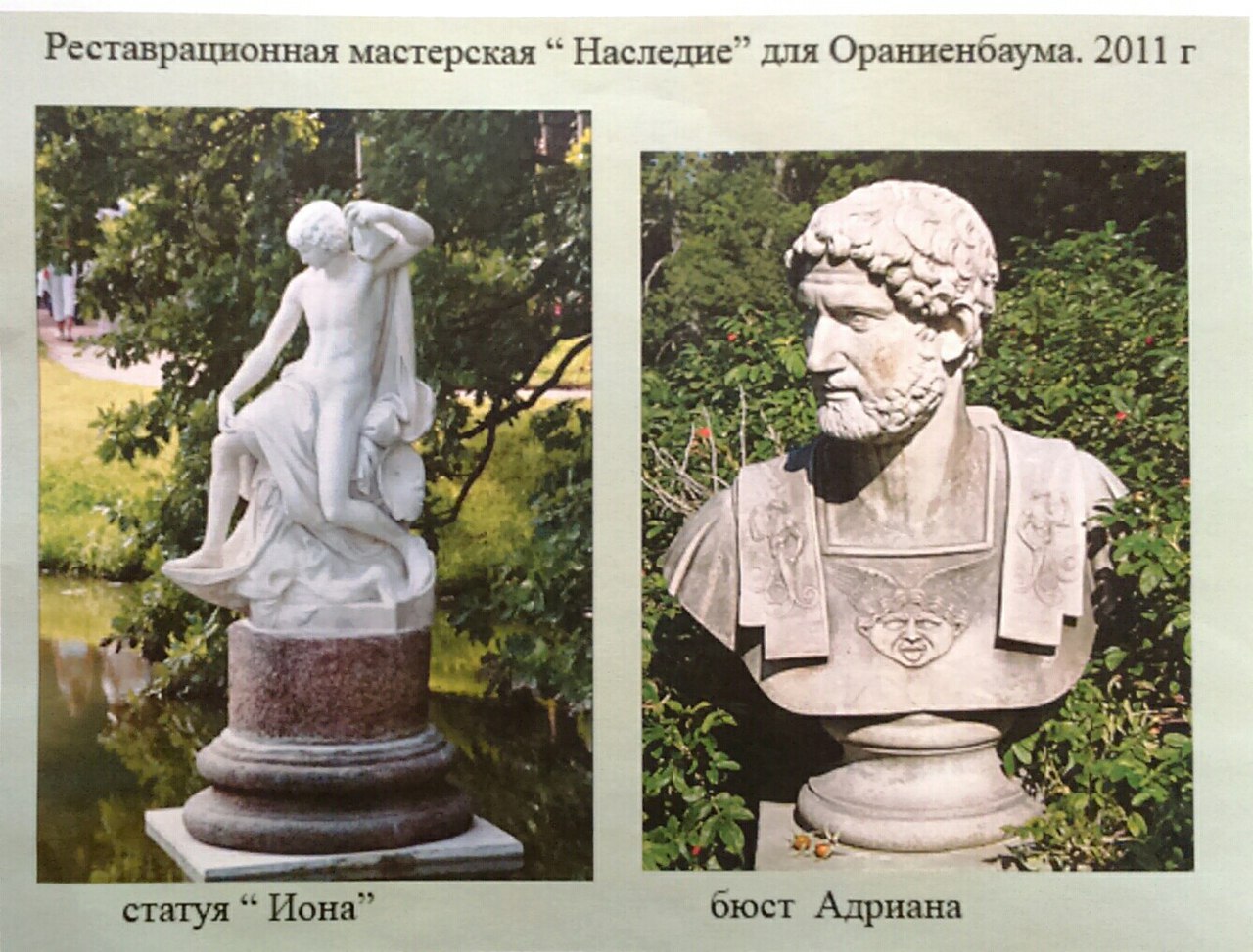 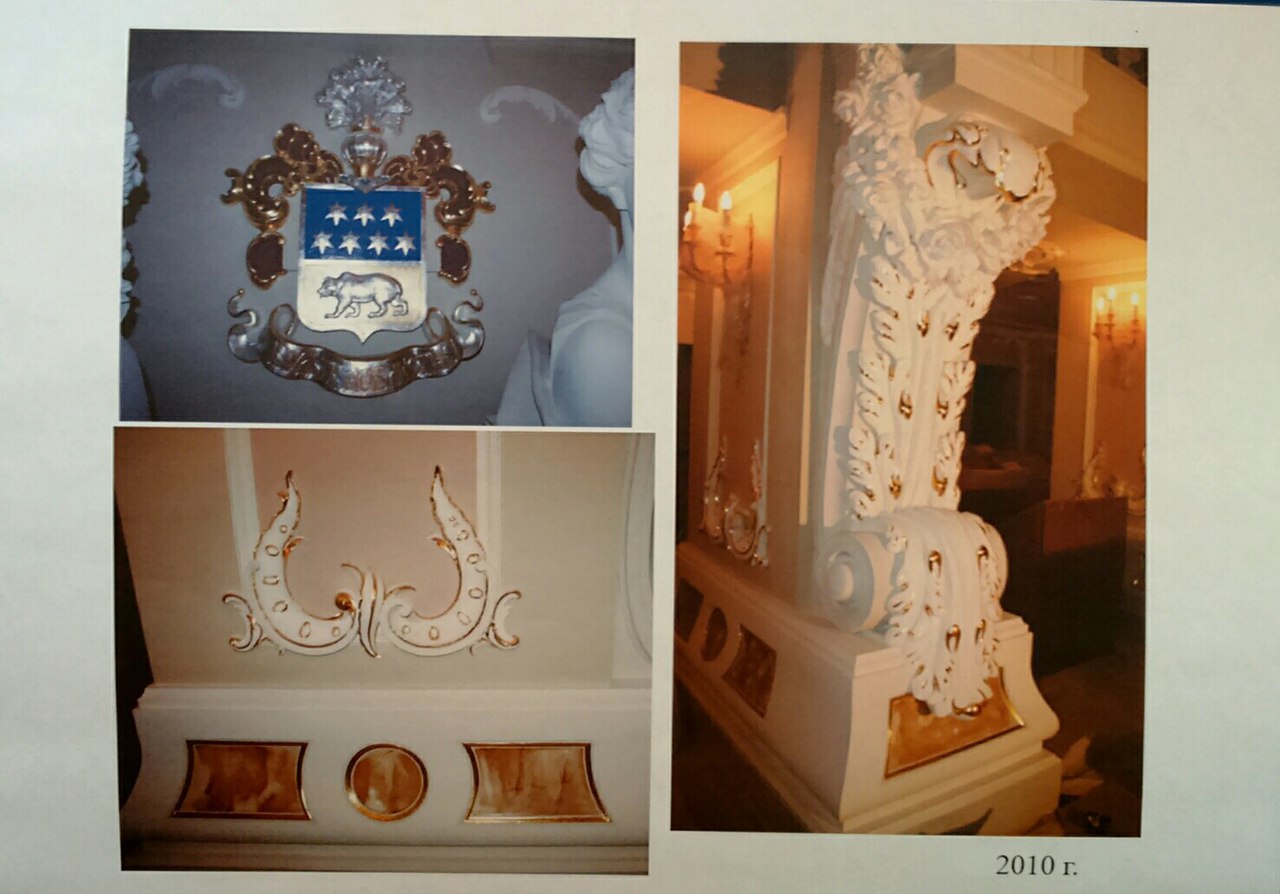 Рис.2.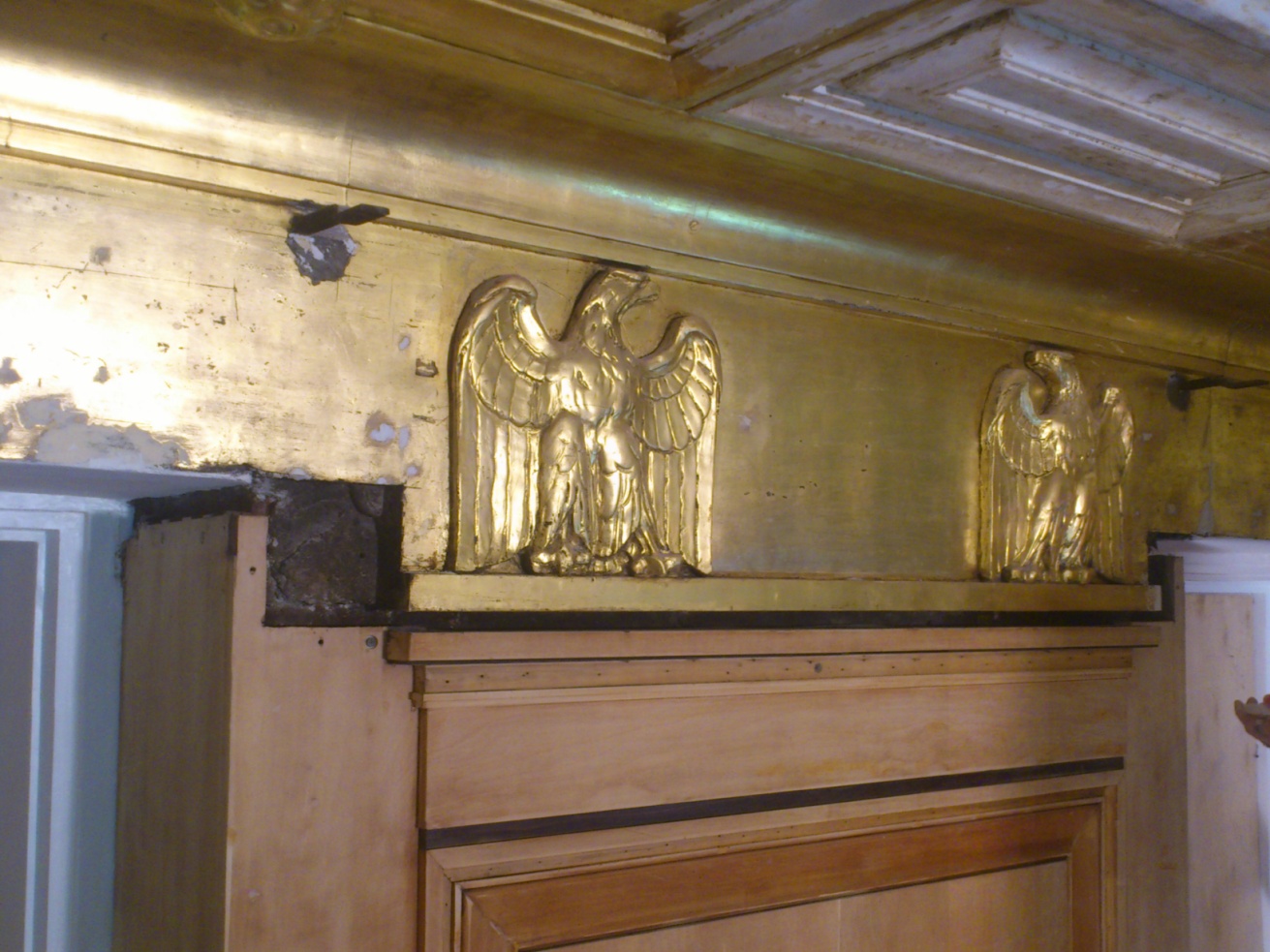 Рис.3.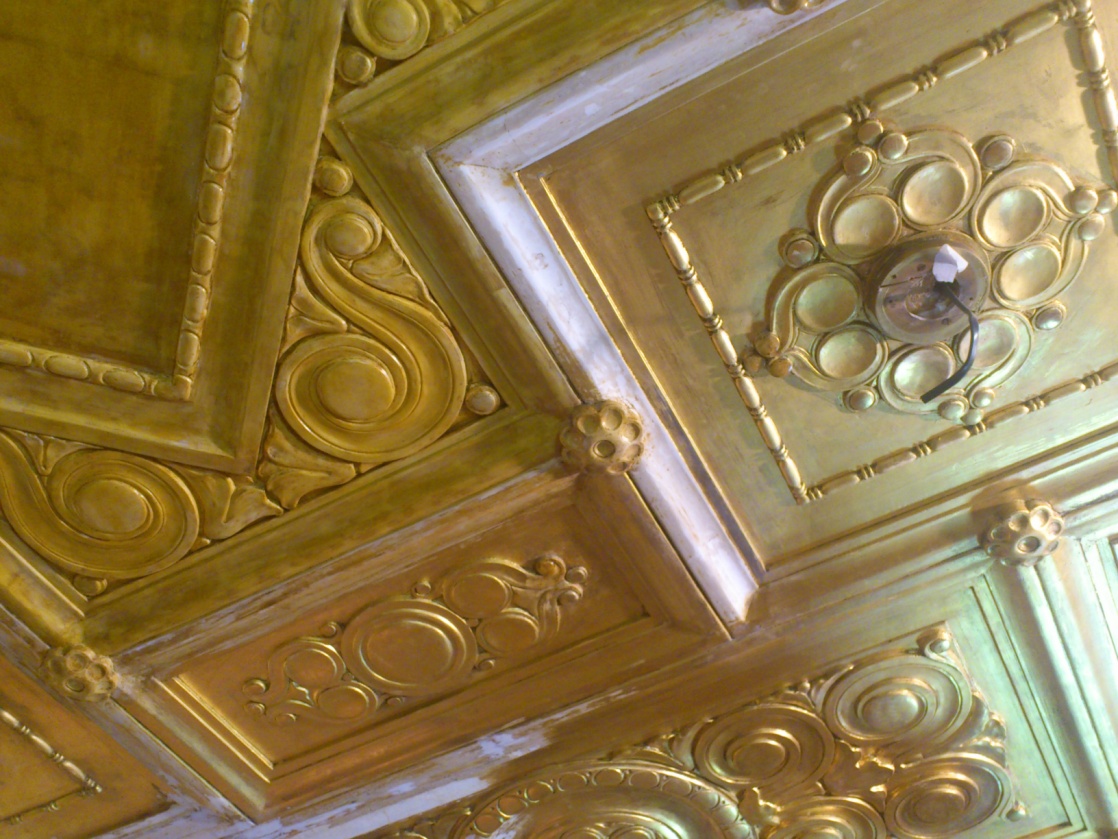 Рис.4.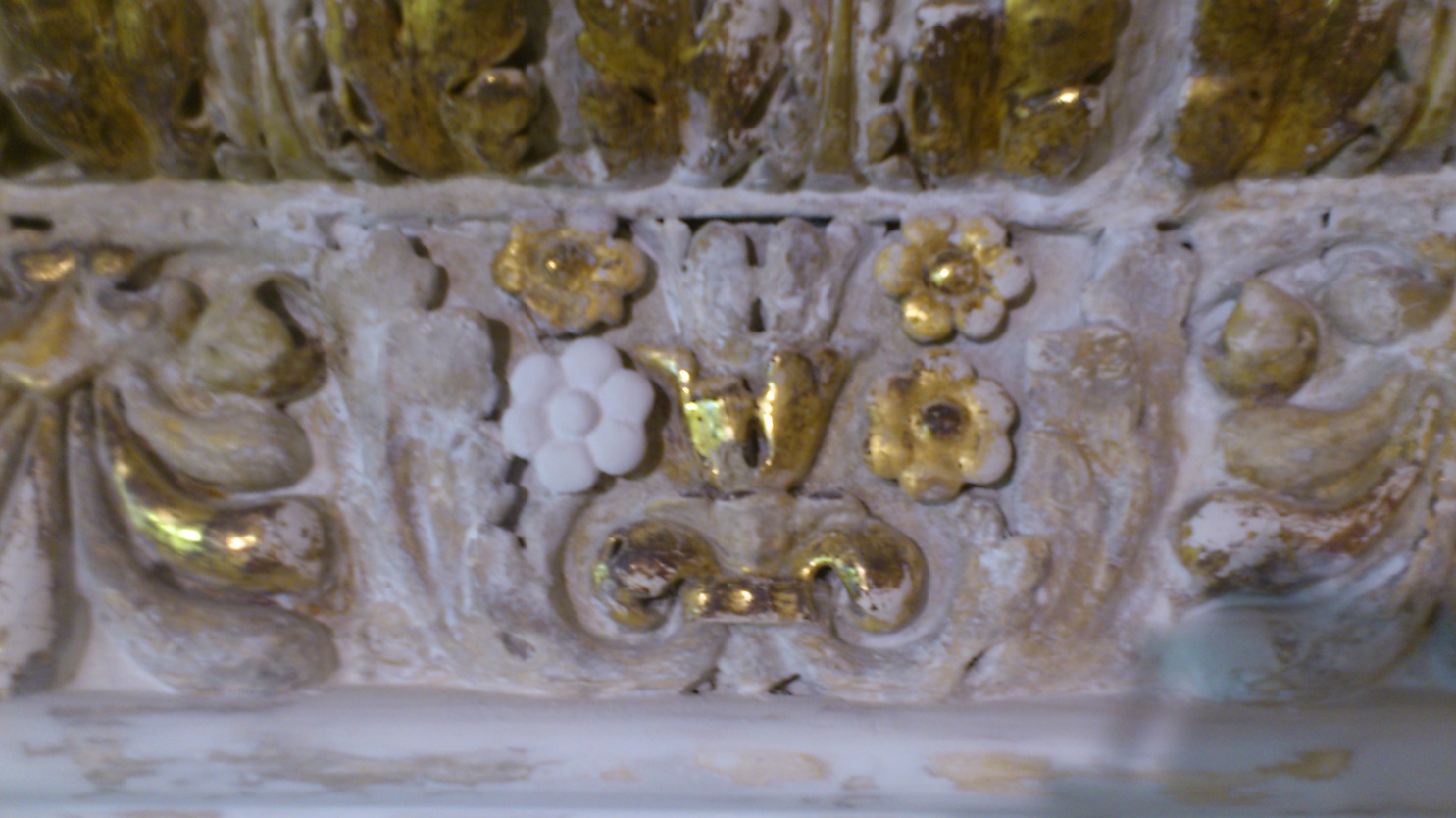 Рис.5.Рис.6.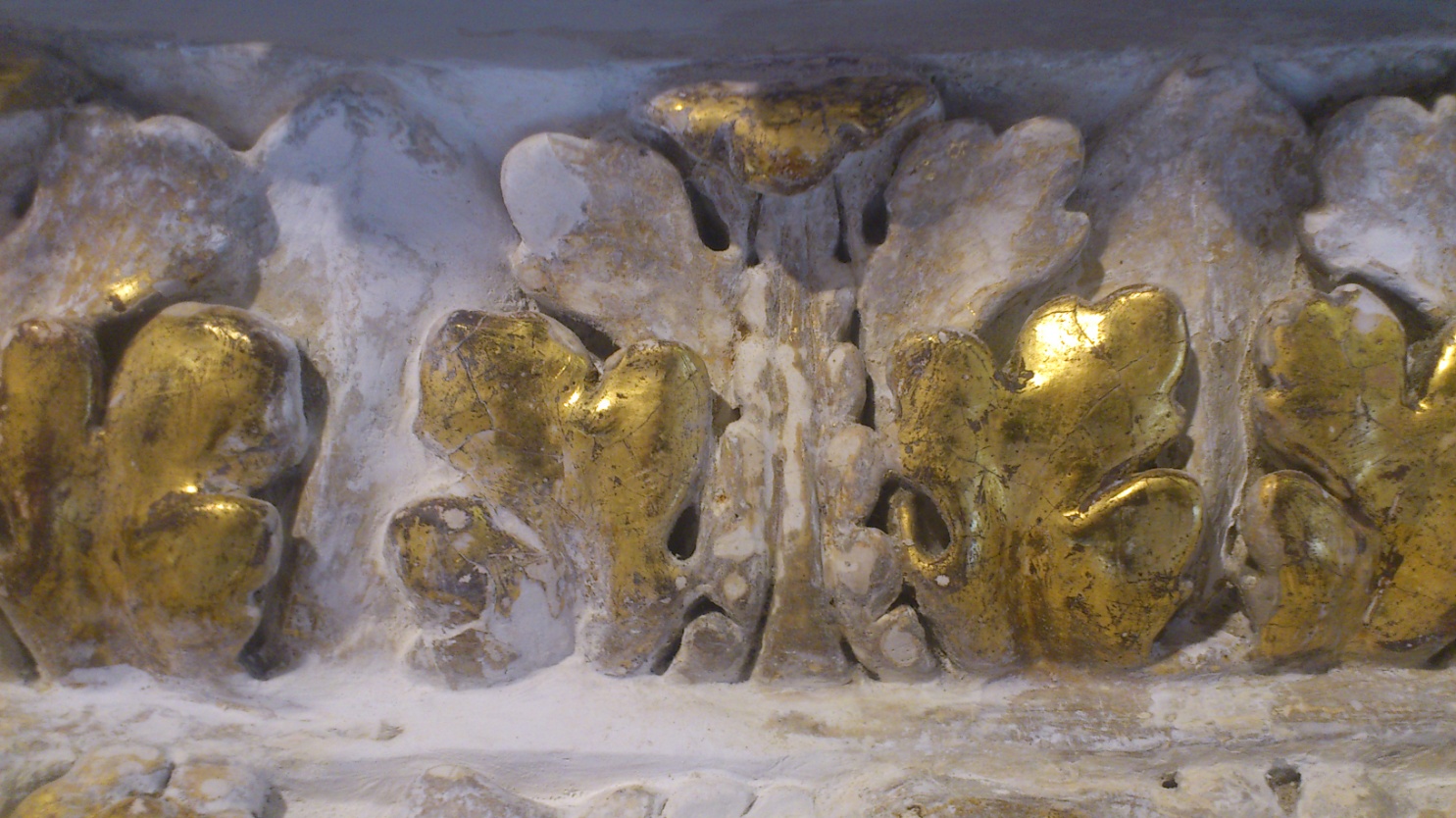 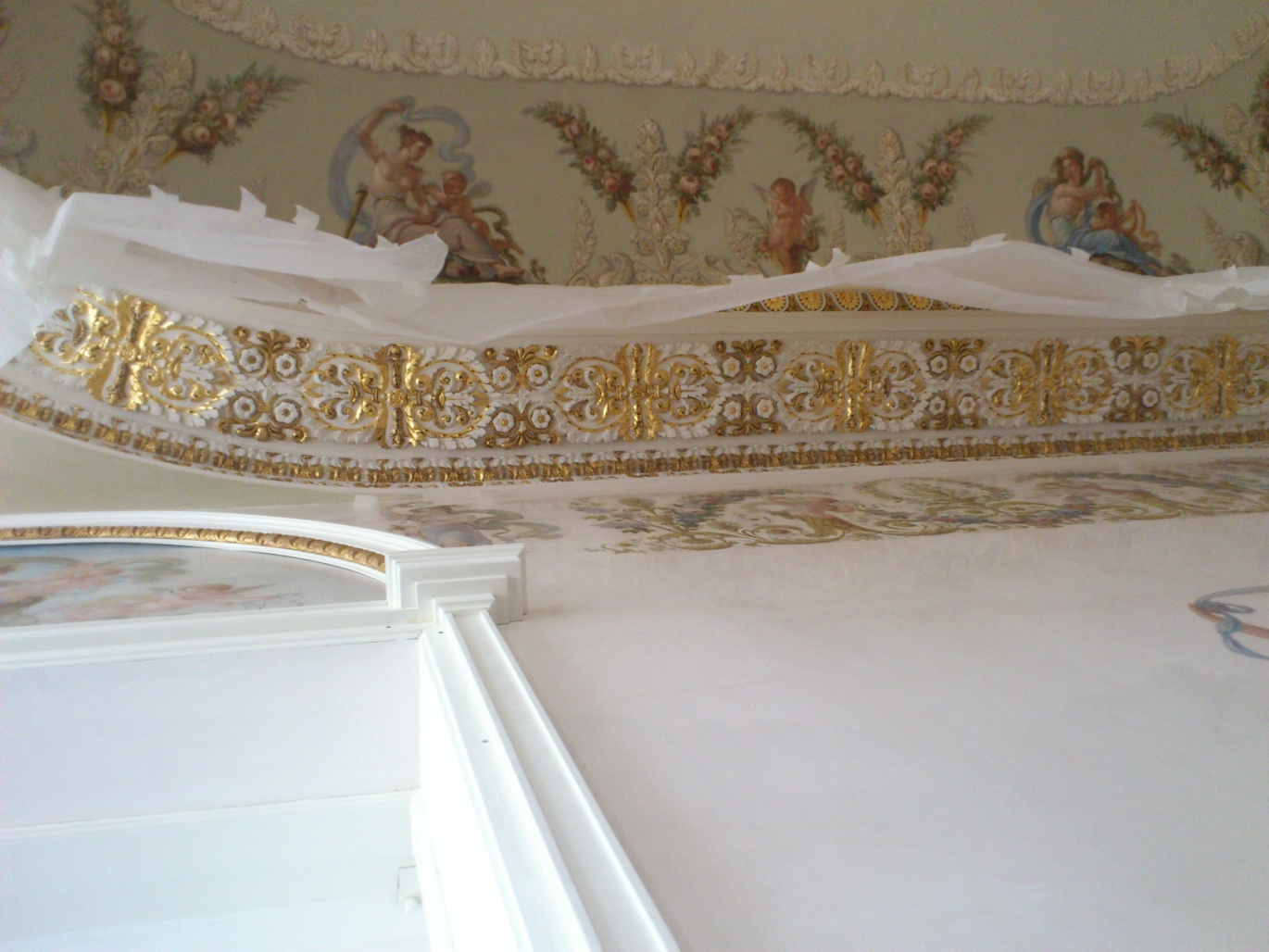 Рис.7.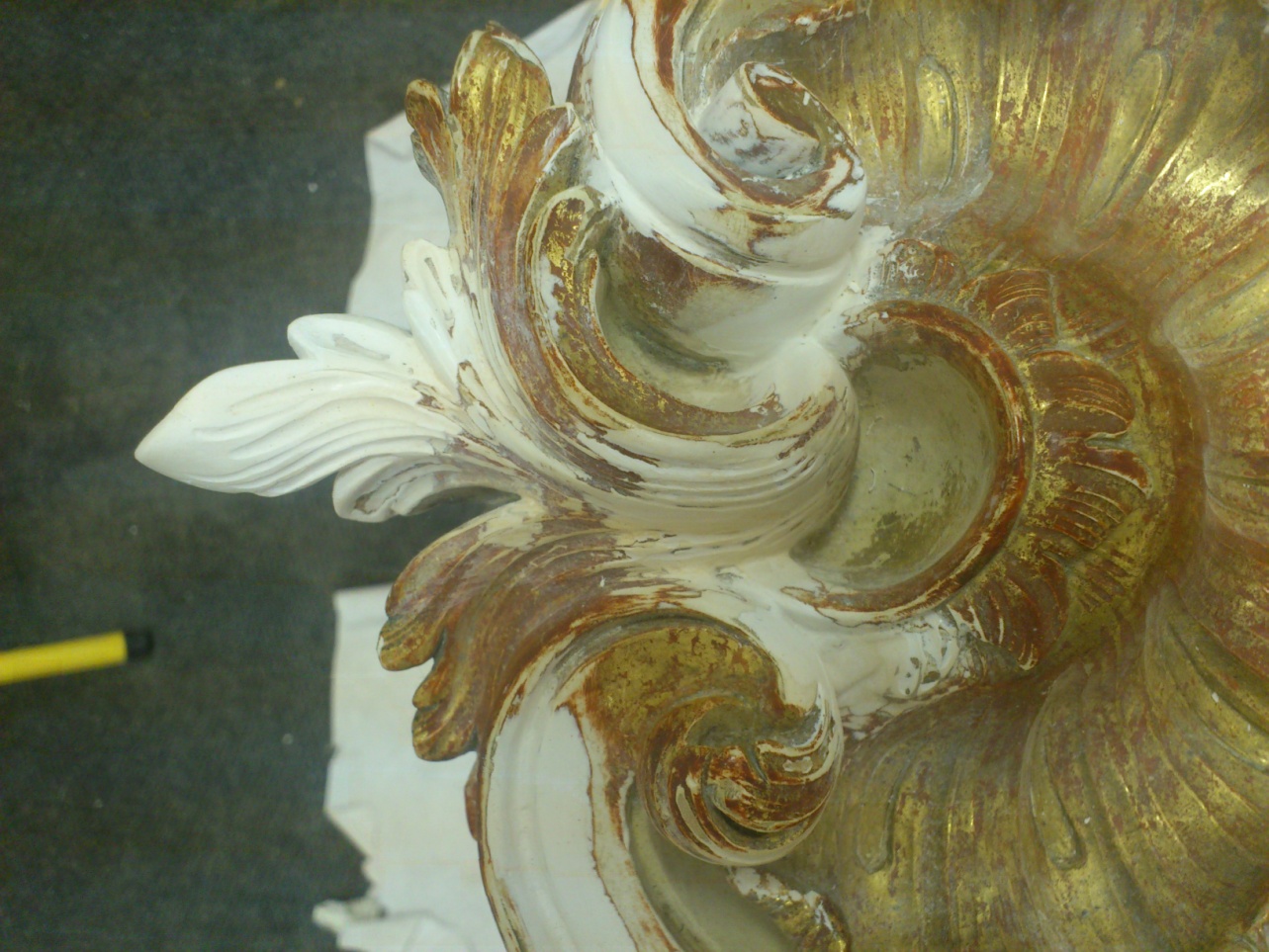 Рис.8.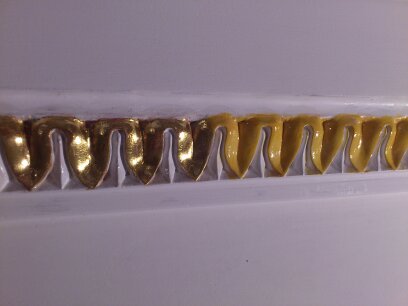 Рис.9.Рис.10.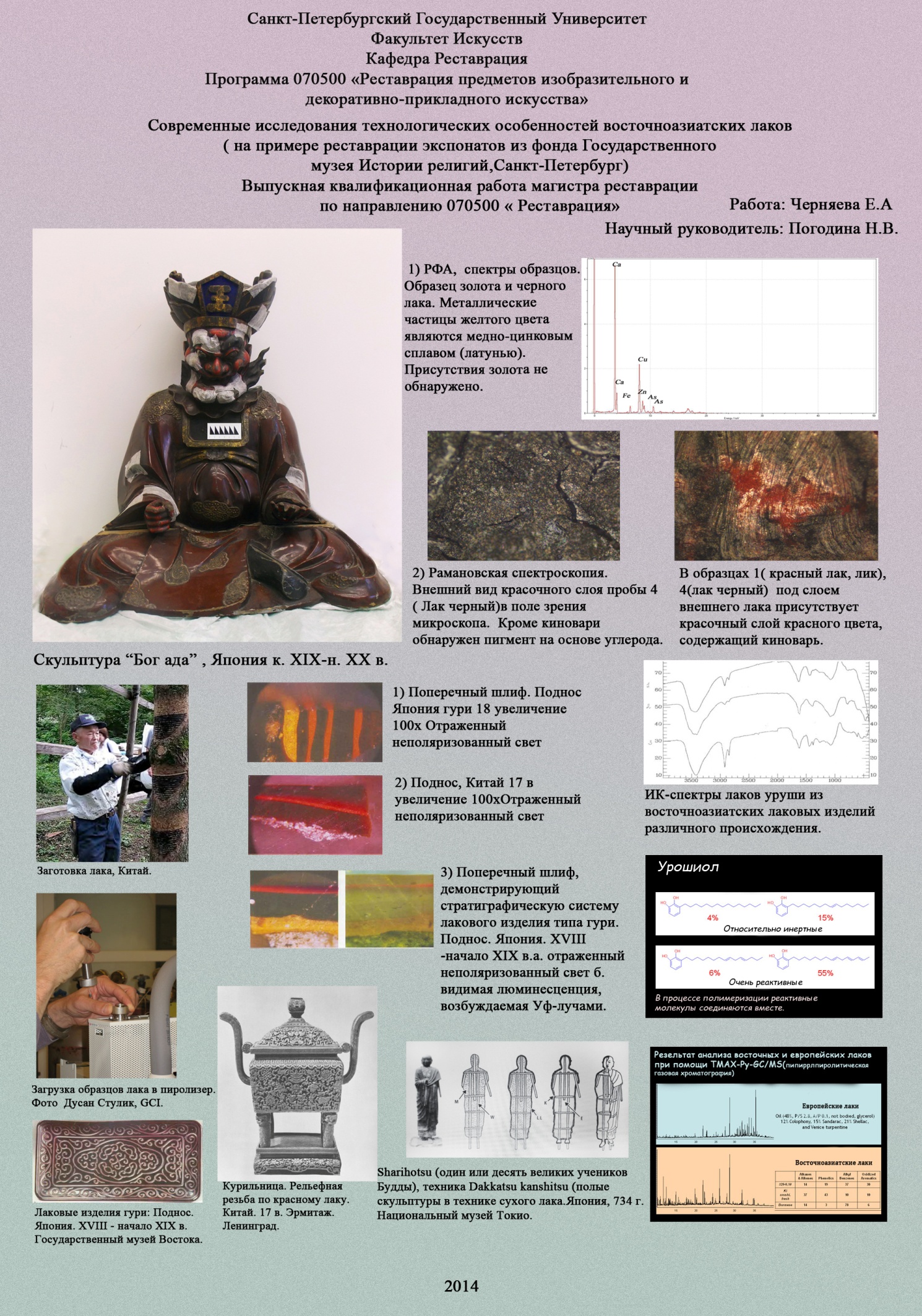 Примеры самостоятельных художественных работ:Рис.11. Портрет профессора медицинских наук Вредена Р.Р." 30x40, 2012 г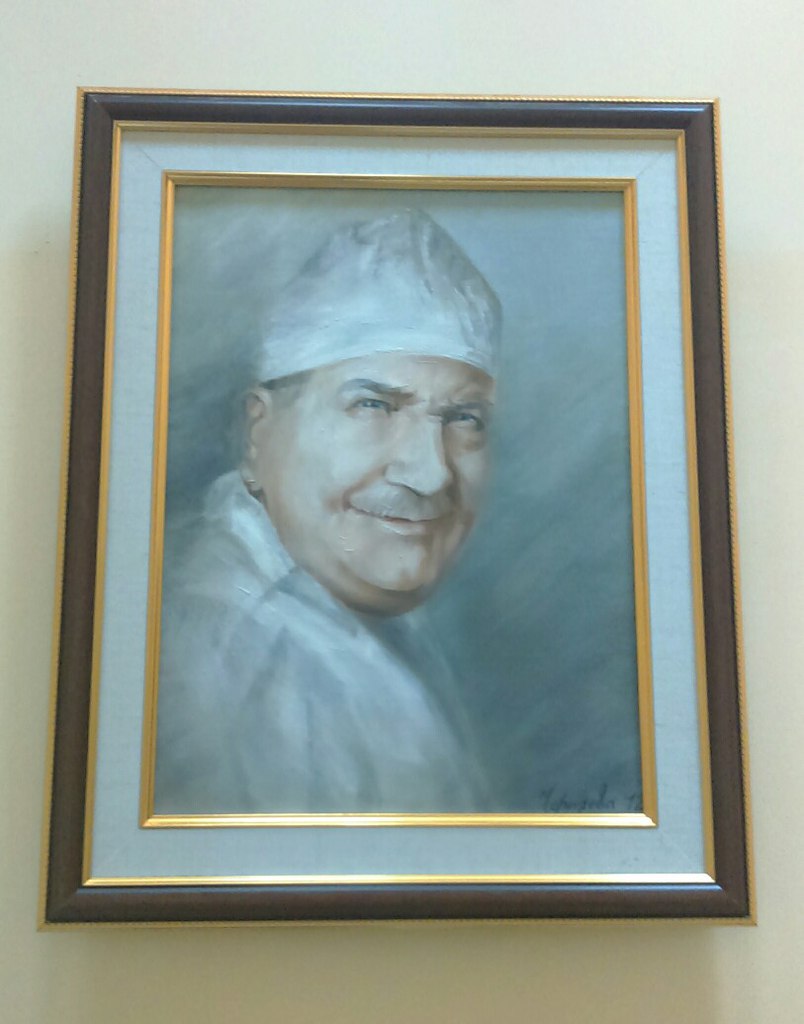 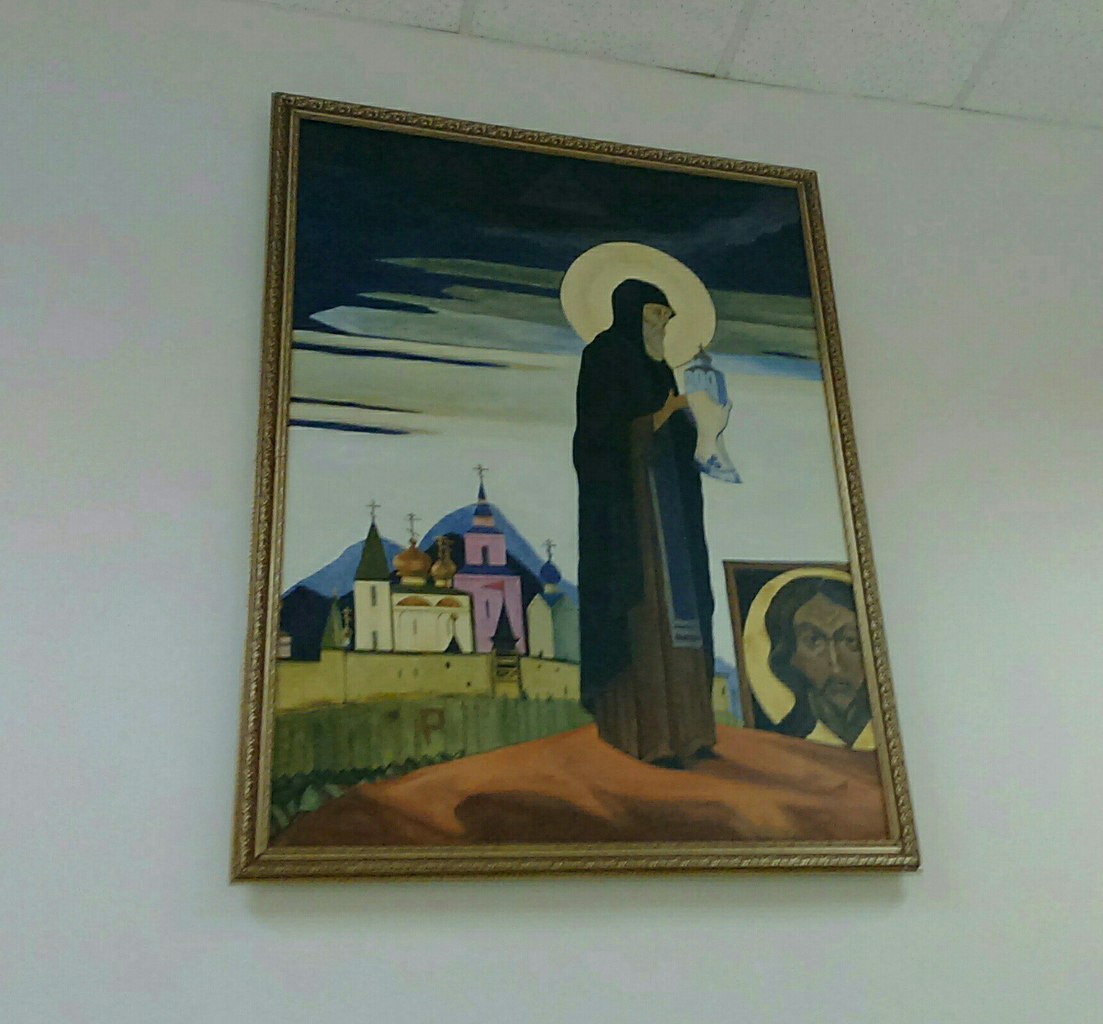 Рис.12. Н.К.Рерих "Святой Сергий Радонежский " 1932 г. копия, 160x120 см.